§2431.  Exemption of proceeds, individual annuity contracts; assignability of rights1.   The benefits, rights, privileges and options which under any individual annuity contract heretofore or hereafter issued are due or prospectively due the annuitant, shall not be subject to execution nor shall the annuitant be compelled to exercise any such rights, powers, or options, nor shall creditors be allowed to interfere with or terminate the contract, except:A.  As to amounts paid for or as premium on any such annuity with intent to defraud creditors, with interest thereon, and of which the creditor has given the insurer written notice received at its home office prior to the making of the payment to the annuitant out of which the creditor seeks to recover. Any such notice shall specify the amount claimed or such facts as will enable the insurer to ascertain such amount, and shall set forth such facts as will enable the insurer to ascertain the annuity contract, the annuitant and the payment sought to be avoided on the ground of fraud.  [PL 1969, c. 132, §1 (NEW).]B.  The total exemption of benefits presently due and payable to any annuitant periodically or at stated times under all annuity contracts under which the annuitant is an annuitant, may not at any time exceed $450 per month for the length of time represented by such installments, and that such periodic payments in excess of $450 per month are subject to garnishee execution to the same extent as are wages and salaries.  [RR 2021, c. 1, Pt. B, §221 (COR).]C.  If the total benefits presently due and payable to any annuitant under all annuity contracts under which the annuitant is an annuitant, at any time exceed payment at the rate of $450 per month, then the court may order such annuitant to pay to a judgment creditor or apply on the judgment, in installments, such portion of such excess benefits as to the court may appear just and proper, after due regard for the reasonable requirements of the judgment debtor and the judgment debtor's family, if dependent upon the judgment debtor, as well as any payments required to be made by the annuitant to other creditors under prior court orders.  [RR 2021, c. 1, Pt. B, §222 (COR).][RR 2021, c. 1, Pt. B, §§221, 222 (COR).]2.   If the contract so provides, the benefits, rights, privileges or options accruing under such contract to a beneficiary or assignee shall not be transferable nor subject to commutation, and if the benefits are payable periodically or at stated times, the same exemptions and exceptions contained herein for the annuitant, shall apply with respect to such beneficiary or assignee.[PL 1969, c. 132, §1 (NEW).]SECTION HISTORYPL 1969, c. 132, §1 (NEW). RR 2021, c. 1, Pt. B, §§221, 222 (COR). The State of Maine claims a copyright in its codified statutes. If you intend to republish this material, we require that you include the following disclaimer in your publication:All copyrights and other rights to statutory text are reserved by the State of Maine. The text included in this publication reflects changes made through the First Regular and First Special Session of the 131st Maine Legislature and is current through November 1. 2023
                    . The text is subject to change without notice. It is a version that has not been officially certified by the Secretary of State. Refer to the Maine Revised Statutes Annotated and supplements for certified text.
                The Office of the Revisor of Statutes also requests that you send us one copy of any statutory publication you may produce. Our goal is not to restrict publishing activity, but to keep track of who is publishing what, to identify any needless duplication and to preserve the State's copyright rights.PLEASE NOTE: The Revisor's Office cannot perform research for or provide legal advice or interpretation of Maine law to the public. If you need legal assistance, please contact a qualified attorney.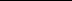 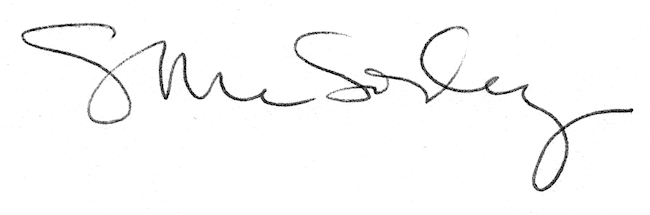 